Пожарная безопасность в квартиреПравило №1. Не балуйся  дома со	спичками		и зажигалками.	Это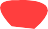 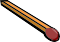 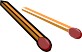 одна	из	причин пожаров.Правило №2. Не оставляй без присмотра	включенные электроприборы,		особенно утюги, обогреватели, телевизор, светильники и др. Уходя из дома, не забудь их выключить.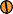 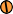 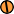 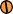 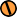 Правило № 3. Не суши белье  над плитой. Она может загореться.Правило №4. Не забывай выключить газовую плиту. Если почувствовал запах газа, не зажигай спичек и не включай свет. Срочно проветри квартиру.Правило № 5. Ни в коем случае не зажигай фейерверки, свечи илибенгальские огни дома без взрослых.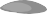 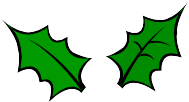 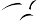 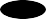 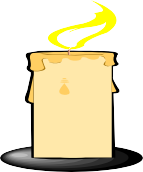 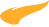 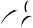 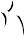 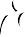 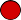 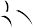 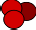 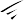 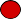 Большинство	пожаров происходит в жилых домах.Причины их практически всегда одинаковы	-		обветшавшие коммуникации,				неисправная электропроводка,		курение	в неположенных местах и оставленные без присмотра электроприборы.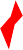 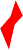 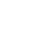 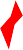 Муниципальное автономное дошкольное образовательное учреждение города Нижневартовска детский сад №69 «Светофорчик»ДЕТЯМо правилах пожарной безопасности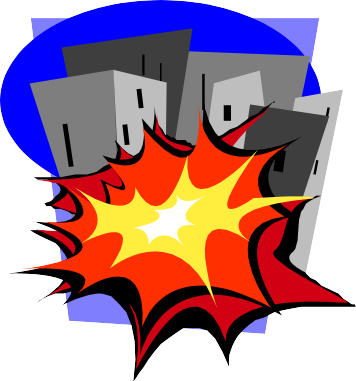 г. Нижневартовск 2016 г.КАК ПРЕДОТВРАТИТЬ ПОЖАР:Все горючие предметы и жидкости должны храниться далеко от открытого огня и нагревательных приборов: в ванной, а не на кухне.Все электроприборы должны быть в исправности, в противном случае ими пользоваться нельзя.Все предметы, дающие открытый огонь, могут использоваться только взрослыми.Пути, по которым можно в случае пожара быстро выйти из дома (лестничная площадка, балкон), должны быть свободны от лишних вещей, мешающих проходу.В доме должен быть огнетушитель, желательно небольшой, чтобы им могли пользоваться дети.Рядом с телефоном должна висеть памятка с номерами телефонов аварийных служб.ЗАГОТОВКА ДЛЯ ПАМЯТКИ АДРЕС	 ФАМИЛИЯ			 АВАРИЙНЫЕ ТЕЛЕФОНЫ 		МАМЕ НА РАБОТУ  	СОСЕДЯМ  	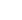 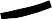 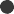 Основные правила поведения при пожареОбнаружив	пожар, постарайтесь трезво оценить ситуацию, свои силы и найти себе помощников.Прежде всего, вызывайте пожарную охрану. В рискованных ситуациях не теряйте время и силы на спасение имущества.Главное – любым способом спасайте себя и других, попавших в беду.Позаботьтесь о спасении детей и престарелых. Уведите их подальше от места пожара, так как возможны взрывы газовых баллонов, бензобаков и быстрое распространение огня.Надо обязательно послать кого-нибудь навстречу пожарным подразделениям, чтобы дать им необходимую	информацию (точный адрес, кратчайшие подъездные пути, что горит, есть ли там люди).